Тема:Творительный падеж имён существительных.Цель: способствовать формированию представлений  об особенностях  имени существительного             в форме творительного  падежа и развитию умения определять падеж по вопросу и            предлогу.Задачи:Обучающие:актуализировать и упорядочить знания детей о падежах существительных;дать представление о творительном падеже имён существительных; Развивающие:развивать критическое мышление, обобщать полученные данные и делать выводы;развивать устную и письменную речь учащихся, орфографическую зоркость,  умения работать с текстом. Воспитательные: создать условия для формирования познавательного интереса к русскому языку и толерантностиПланируемые результаты:  Учащиеся  научатся распознавать имена существительные в творительном падеже; определять грамматические признаки имён существительных (род, число, падеж); изменять имена существительные по падежам.Формирование универсальных учебных действий у учащихся на уроке:Регулятивные УУД:принимать и сохранять в памяти учебную задачу урока;осуществлять решение учебной задачи под руководством учителя;оценивать результаты своей деятельности.Познавательные УУД:осознавать познавательную задачу, воспринимать её на слух, решать её (под руководством учителя);ориентироваться при решении учебной задачи на возможные способы её решения;устанавливать алгоритм  распознавания падежа имени существительного;Коммуникативные УУД:слушать собеседника и понимать речь других;работать в парах, учитывать мнение партнёра, высказывать своё мнение, договариваться и приходить к общему решению в совместной деятельности;строить речевое высказывание в соответствии с поставленными задачами;Формирование личностных результатов:понимать и оценивать свой вклад в решение общих задач;быть толерантным к чужим ошибкам и другому мнению.Оборудование: интерактивная доска, мультимедийный проектор;презентация к уроку; учебник  «Русский  язык», 3 класс, часть 2 (В.П. Канакина, В.Г. Горецкий);  Ход урокаЭтап урокаДеятельность учителяДеятельность ученикаIэтап: орг.моментМотивация к учебной деятельности- Давайте встанем! Настроимся на работу!  Потрите ладони, почувствуйте тепло! А теперь поделимся теплом друг с другом: потяните ладони соседям! Улыбнёмся, пожелаем друг другу удачи!- Пусть доброе, внимательное отношение друг к другу сопровождает нас на этом уроке.-Сегодня мы отправимся в путешествие в «страну знаний».-Но прежде чем отправиться в путешествие, давайте возьмем наши путевые листы, подпишите его, напишите число и классная работа, строчку для темы пропустите.Проверяют готовность к уроку.Дети высказывают свои предположения.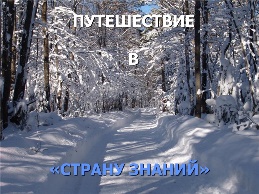 II этап: чистописаниеПервая наша остановка – это Гора «Чистописания»- Чтобы ее преодолеть, давайте сделаем разминку. (Гимнастика для кисти руки) -Дальше напишите по образцу две строчки чистописания правильно и красиво. Тптруд творить-А теперь  откройте свои словарики, найдите тему «Животные» и запишите первые 5 слов. Один ребенок пишет на доске маркером.-Проверяем наши слова. Выходит ребенок с доской, а все проверяют. -Оцените свою работу на полях.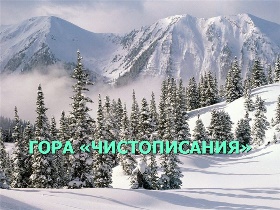 записываютIII этап: Актуализация знанийСлайд-Что объединяет эти слова? -Молодцы. Мы с вами продолжим говорить об имени существительном.-Продолжаем наше путешествие. Мы подошли к Сказочному озеру.- А сейчас послушайте сказку. Подумайте, о чём она:«Он ещё не родился, а уже думали, какое дать ему имя, и решили назвать именительный. Родился – стал родительный. Это имя ему ещё больше понравилось. Он был малышом, ему всё давали, и он стал дательным. Но он был большим озорником, за всяческие проделки его винили, и он стал винительным. Потом подрос, стал творить добрые дела и называться стал творительным. Он всем стал предлагать свою помощь, о нём все заговорили и называют теперь предложным». -О чем эта сказка?-Сколько же падежей в русском языке?- Интересно, а почему падежей в русском языке именно шесть, а не два или четыре, например?(Сообщение ученика)Именно шесть падежей прекрасно позволяют нам передавать самые разнообразные значения. В других языках мира иначе. В немецком, например, их только четыре, а у финнов насчитывается целых пятнадцать! Но каждый народ прекрасно справляется со своими падежами. Непривычны они только для уха иностранца. А наша задача – выучить и понять свои шесть, чтобы говорить  правильно и красиво-Молодец. Спасибо. Так для чего же у нас именно 6 падежей в русском языке?-Особенно это видно у наших писателей, поэтов. Прочитайте и скажите, из какого произведения эти строки? Назовите автора.  (Из «Сказки о царе Салтане...», А.С. Пушкин.)Вот идёт молва правдива:            (И.п.)За морем царевна есть,                 (Т.п.)Что не можно глаз отвесть:  Днём свет божий затмевает, Ночью землю освещает,             (В.п.)Месяц под косой блестит,         (Т.п).А во лбу звезда горит.              (И.п).А. Пушкин-словарные словаИмя существительное – это часть речи, которая обозначает предмет и отвечает на вопрос кто? или что? Одушевленное и неодушевленное, имеет род, число и падеж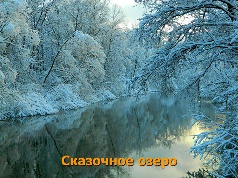 (Эта сказка о падежах.)-6Чтобы говорить правильно и красиво, передавать самые разнообразные значения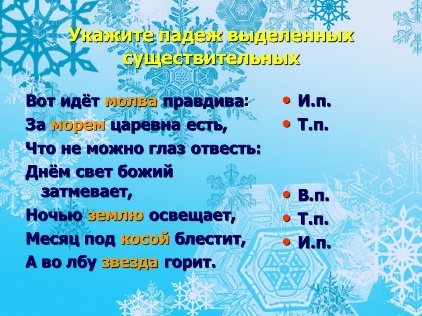 IVэтап:постановка цели и задач урока Создание проблемной ситуации, в результате которой обучающиеся самостоятельно выдвинут цельи задачи урока.-Давайте, определим падеж выделенных слов и запишем их.-Что для этого нужно сделать?-Первое слово «МОЛВА» какой зададим вопрос?-Какой падеж?-За морем –  какой вопрос зададим?-под косой  - ?-Над каким падежом мы ещё не работали? -Правильно, все эти слова в Т.п.-Это и будет тема нашего сегодняшнего урока. Запишите её.– Значит, какая цель нашего урока?– Сегодня на уроке мы продолжим углублять знания о падежах имени существительного, подробнее узнаем о Т.п.– Что нам надо знать о падеже?-Правильно, всё узнать про т.п.-При помощи, какой небылицы проще запомнить падежи?-задать вопрос-что? Молва-И.п.- за чем? – за морем-. Т.п.-под чем? – под косой, Т.п.– Узнать оТ.п.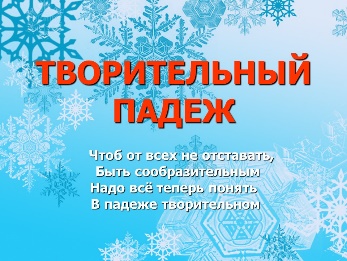 - на какие вопросы отвечает, с какими предлогами пишется, и окончания-Иван родил девчонку, велел тащить пеленки.Физминутка-Следующая остановка «Поляна отдыха»Рано утром в парк ходили (ходьба на месте),Там снеговика лепили (махи руками),А потом с горы катились (волнообразные движения руками),Веселились и резвились (прыжки).В Таню кинули снежком (произвольные движения),В Вову кинули снежком,В Мишу кинули снежком -Получился снежный ком!Холодно гулять зимой (киваем головой)-Побежим скорей домой (возвращаемся на места)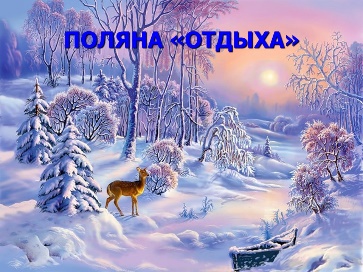 V этап: работа по теме урока -Мы пришли с вами на следующую остановку «Лес знаний», чтобы узнать с какими предлогами употребляется Т.п.-Выполним упр.94, с.52- Прочитайте. Поставьте вопросы к выделенным именам существительным, от слов с которыми они ввязаны по смыслу. Определите по вопросу их падеж. - Спишите 3 предложения, вставляя пропущенные буквы. Выделите окончания имен существительных в творительном падеже. А кто будет работать быстрее, может выполнять дальше.(Выполняют упражнение с комментированием.) 	На полянке пахнет земляникой. За городом начинается лес. Между березками течет ручеек. Бабушка испекла пироги с черникой.4 Над болотом кружили журавли. Кто был первым  космонавтом?— К каким существительным поставили вопрос кем? А к каким — чем?-С какими предлогами употребляются имена существительные в творительном падеже?Назовите предлоги, с которыми употреблены имена существительные. Выделите их треугольничком. (за, между, с, над)- Давайте,  наши выводы сравним со сведениями в учебнике.—  Прочитайте сведения о языке на с. 53. Творительный  падеж      Вопросы                                           Предлоги                                   кем? чем?                         с, со, перед, под, над, за, между      -У вас у каждого на парте лежит табличка, вам нужно заполнить её в паре, а затем мы её проверим. Кто готов, поднимите руки вверх, чтобы я видела, что вы готовы.Творительный падеж- Давайте проверим. Молодцы. Все справились с заданием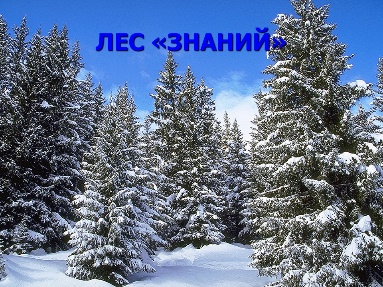 Рассматривают таблицуК одушевленным вопрос кем? К неодушевленным чем?Слайд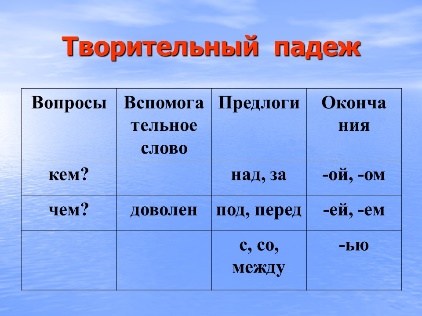 VI этап: задание на дом-Молодцы! Дома выполните   Упр. 96 (с. 53). Там написано, что нужно написать под диктовку, а вы его просто запишите. Дети записывают задание на домVII этап: Закрепление изученного материалаСЛАЙД 11-Продолжим наше путешествие. Мы подошли к мосту «Предложение». - Чтобы его перейти нужно выполнить упр. 95 на с.53- Прочитайте. Составьте предложения, выбирая нужные слова из каждой группы.Траву, доску, рыбу, гвоздь, одежду.Шьют, ловят, забивают, пилят, косят.Неводом, иглой, косой, молотком, пилой.Запишите 2 предложения. Укажите падеж имен существительных. (2 детям дать доски с маркером.)Для 3 детей я дам карточки с заданием, а пока они их выполняют, (Траву косят косой. Доску пилят пилой. Рыбу ловят неводом. Гвоздь забивают молотком. Одежду шьют иглой.)-Проверим, как сделали ребята на досочках, а вы у себя в тетрадях. -Оцените свою работу.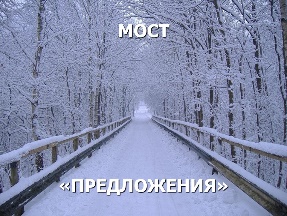 Учащиеся записывают текст в тетрадь, выделяют окончания имен существительных в Т.п.Дети обмениваются тетрадями для взаимопроверки.VIII этап: Итог урока- И вот мы подошли к реке «Прощай»– Послушайте стихотворение и подумайте, кто о себе так может сказать:Я – умелец и творец,     Художник, композитор и певец!      Один волнует лишь меня момент:      Чем мне творить?      Скорее дайте инструмент!      Чем мне творить?      Смычком, резцом, умением…      Чем мне довольным быть?      Хорошим настроением!      Но не весел нынче я –     Имя позабыл, друзья!– Как вы смогли догадаться?– Об особенностях какого падежа говорили?– Что узнали об этом падеже?– По каким грамматическим признакам мы можем отличить существительные в творительном падеже?– Как определить падеж существительных?Дети слушают стихотворение.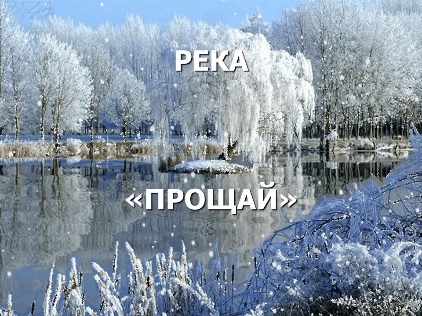 – Творительный падежД: вопросы, вспомогательное слово, предлоги, окончание.-Задать вопросIX этап: рефлексия – Что вы нового и интересного узнали на уроке?– За что бы вам хотелось себя похвалить?-На путевом листе на полях нарисуйте смайлик, который соответствует вашему настроению после урока.-Я хотела бы подарить вам по ручке, чтобы вы могли творить в своих тетрадях, а мы, учителя были довольны. Спасибо за урокДети отвечают на вопросы. 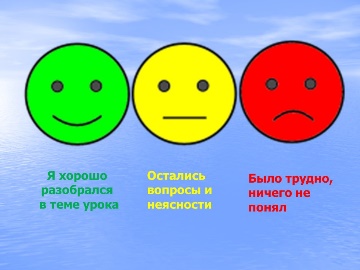 